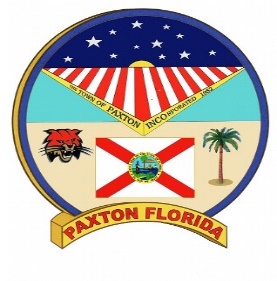 City of PaxtonREGULAR COUNCIL MEETING AGENDADecember 19, 2023, 5:30 PMPaxton City Hall Meeting Called to OrderInvocation and Pledge of AllegianceRecognition of GuestsConsent Agenda Bills - (November 16, 2023 – December 12, 2023)Regular Council Meeting Minutes – (November 21, 2023)Public Comment on Consent AgendaApproval of Consent AgendaConsideration of Additions/Deletions to AgendaApproval of Agenda with Additions/DeletionsOld Business (note: this is for items previously discussed by the Council)City PlannerMunicode ProposalPost Office buildingNew BusinessWaiver Request(s) – L. Geoghagan, R. Cook, E. HammondMeter Replacement Project – BidsCDBG-CV Additional Award – Senior Citizen’s CenterLegalMayor’s ReportCouncilmember Reports and Comments.Councilmember ArmstrongCouncilmember McRaeSpeedingCouncilmember KempCouncilmember SmithCouncilmember McMillanRequests to be on Agenda by PublicAdjournmentThe City of Paxton may take action on any matter during this meeting, including items that are not set forth within this agenda.In accordance with Section 286.26, Florida Statutes, persons with disabilities needing special accommodations to participate in this meeting should contact the City Clerk’s office at (850)-834-2489 by 5:00 p.m. on the day prior to the meeting.No verbatim record by a certified court reporter is made of these proceedings. Accordingly, any person who may seek to appeal any decision involving the matters noticed herein will be responsible for making a verbatim record of the testimony and evidence at these proceedings upon which any appeal is to be based (see Section 286.0105, Florida Statutes).